Информационное сообщение о предоставлении земельного участкаМинистерство имущественных отношений и архитектуры Ульяновской области, руководствуясь ст. 39.18 Земельного кодекса Российской Федерации, извещает о приеме заявлений о предоставлении в собственность земельного участка с кадастровым номером 73:21:210101:8, площадью 149 997 кв.м, местоположение: Ульяновская область, Чердаклинский р-н, р.п. Чердаклы, вид разрешенного использования - для сельскохозяйственного производства, цель предоставления земельного участка – для осуществления крестьянским (фермерским) хозяйством его деятельности, категория земель – земли сельскохозяйственного назначения.Граждане, крестьянские (фермерские) хозяйства, заинтересованные в предоставлении земельного участка, в течение тридцати дней со дня опубликования и размещения извещения могут подавать в письменной форме заявления о намерении участвовать в аукционе по предоставлению земельного участка.Заявление о намерении участвовать в аукционе подается лично ежедневно с 09.00 до 13.00 часов, кроме субботы, воскресенья и праздничных дней или почтовым отправлением в адрес ОГКУ «Региональный земельно-имущественный информационный центр» по адресу: Ульяновская область, г. Ульяновск, улица Спасская, д.8, 3 этаж, каб.315. Письменные заявления, сданные в организацию связи до двадцати четырех часов последнего дня срока, считаются поданными в срок.Дата окончания приема заявлений – 09.01.2023.Лицо, подающее заявление о намерении приобретения прав на земельный участок, предъявляет документ, подтверждающий личность заявителя, а в случае обращения представителя физического лица – документ, подтверждающий полномочия представителя физического лица в соответствии с законодательством Российской Федерации.В случае направления заявления о намерении приобретения права на земельный участок посредством почтовой связи на бумажном носителе к такому заявлению прилагается копия документа, подтверждающего личность заявителя, а в случае направления такого заявления представителем физического лица – копия документа, подтверждающего полномочия представителя физического лица в соответствии с законодательством Российской Федерации.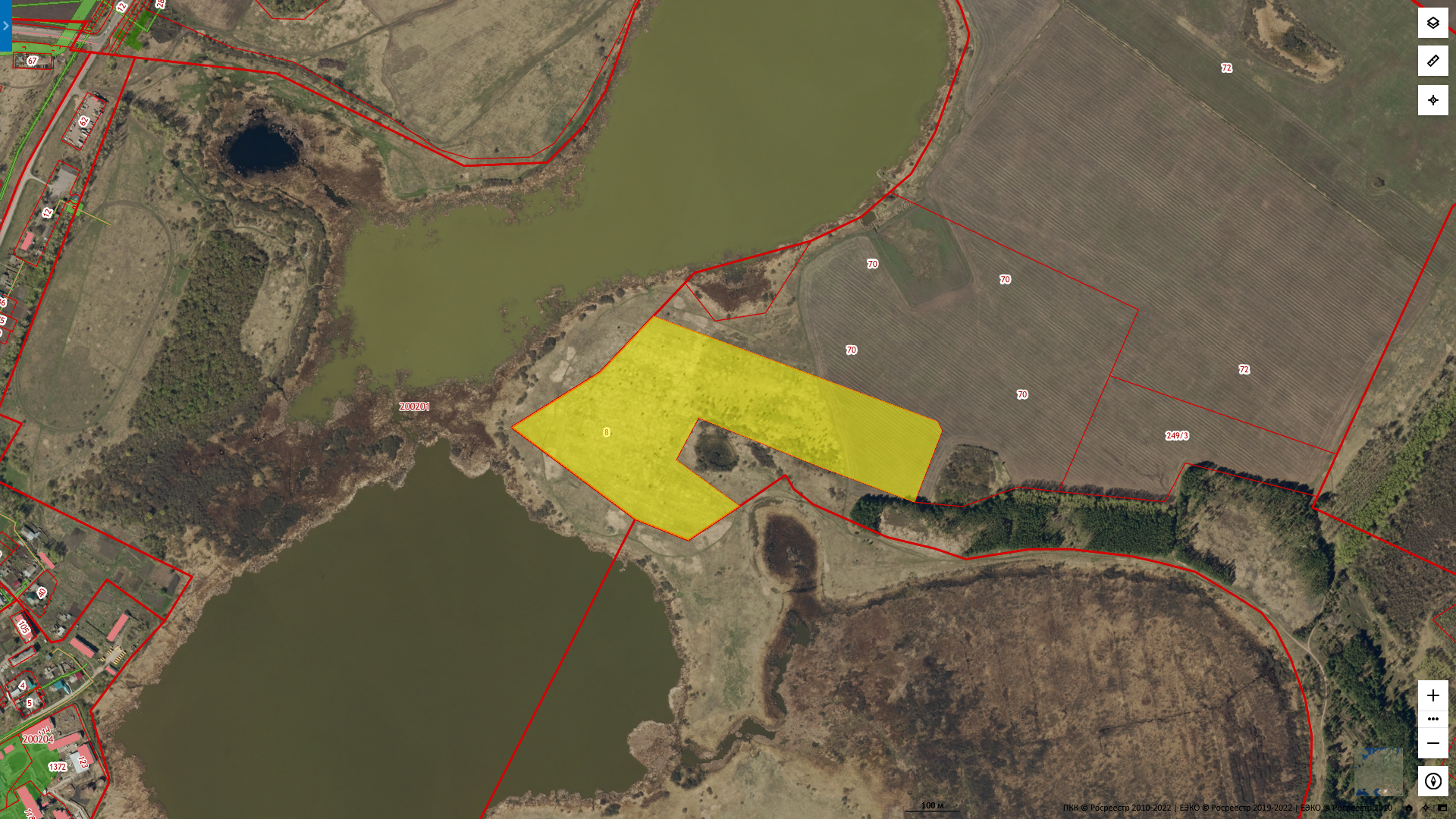 